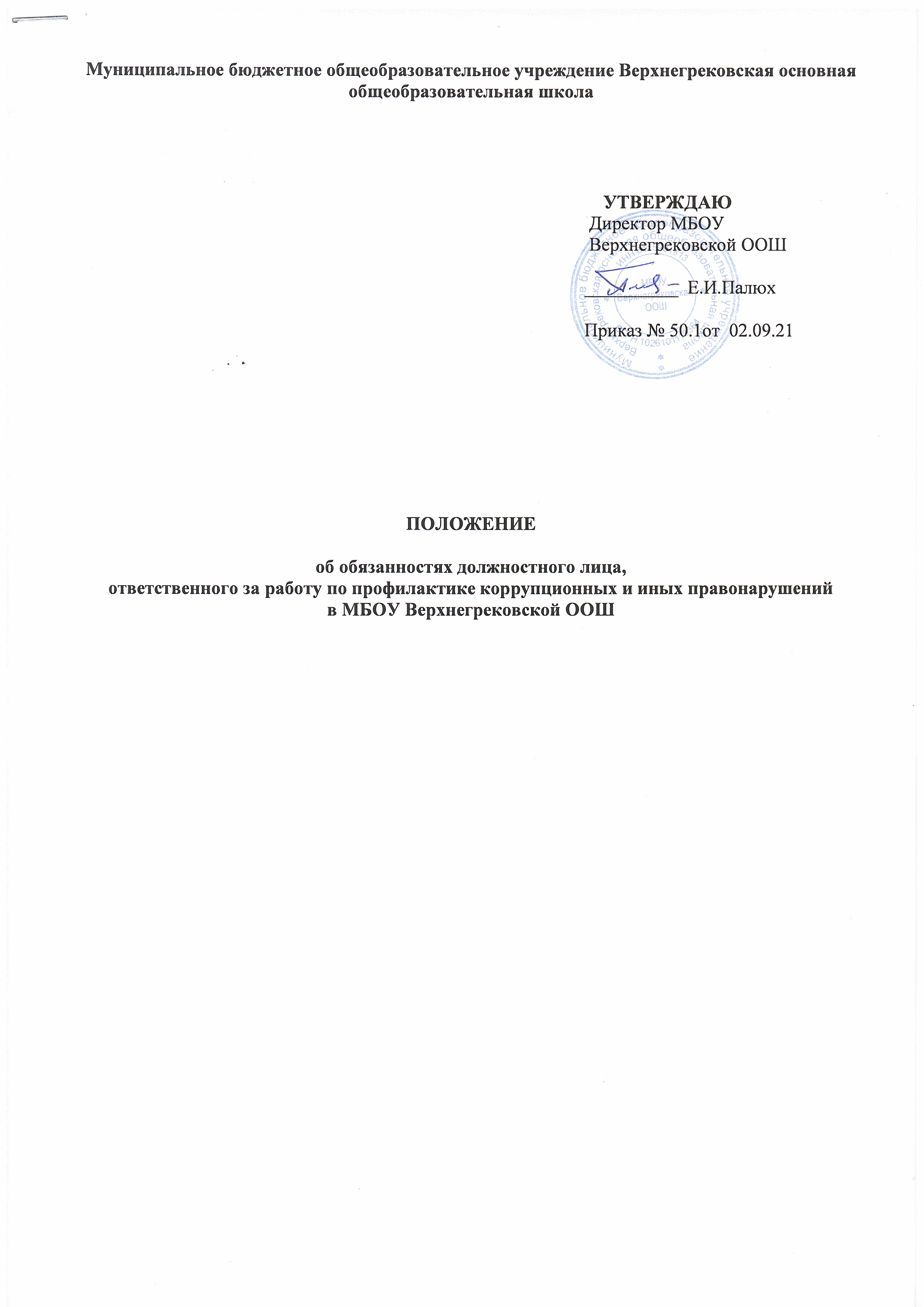 1. Общие положения1.1. Должностное лицо, ответственное за работу по профилактике коррупционных и иных правонарушений (далее - Должностное лицо) назначается из числа постоянных сотрудников МБОУ Верхнегрековской ООШ.1.2. Должностное лицо руководствуется в своей деятельности Конституцией Российской Федерации, федеральными конституционными законами, федеральными законами, указами и распоряжениями Президента Российской Федерации, постановлениями и распоряжениями Правительства Российской Федерации, иными нормативными правовыми актами Российской Федерации, а также настоящим Положением.2. Основные задачи и функции Должностного лица2.1. Основными задачами Должностного лица являются профилактика коррупционных и иных правонарушений, а также обеспечение деятельности по соблюдению сотрудниками запретов, ограничений, обязательств и правил служебного поведения.2.2. Должностное лицо осуществляет следующие функции:а) обеспечивает соблюдение ограничений и запретов, требований, направленных на предотвращение или урегулирование конфликта интересов, а также соблюдение исполнения ими обязанностей, установленных Федеральным законом от 25 декабря 2008 г. N 273-ФЗ "О противодействии коррупции" и другими федеральными законами (далее - требования к служебному поведению);б) принимает меры по выявлению и устранению причин и условий, способствующих возникновению конфликта интересов;в) оказывает консультативную помощь по вопросам, связанным с применением на практике требований к служебному поведению и общих принципов служебного поведения государственных служащих, а также с уведомлением представителя нанимателя, органов прокуратуры Российской Федерации и иных федеральных государственных органов о фактах совершения сотрудниками коррупционных и иных правонарушений;г) обеспечивает реализацию обязанности по уведомлению представителя нанимателя, органов прокуратуры Российской Федерации и иных федеральных государственных органов обо всех случаях обращения к ним каких-либо лиц в целях склонения их к совершению коррупционных и иных правонарушений;д) организует правовое просвещение сотрудников;е) принимает участие в проведении:служебных проверок;проверки соблюдения требований к служебному поведению;и) подготавливает в соответствии со своей компетенцией проекты нормативных правовых актов о противодействии коррупции;к) взаимодействует с правоохранительными органами в установленной сфере деятельности;л) обеспечивает сохранность и конфиденциальность сведений, полученных в ходе своей деятельности.2.3. Должностное лицо осуществляет свои функции посредством:а) проведения бесед с гражданином или сотрудником по вопросам, входящим в его компетенцию;б) получения от гражданина или сотрудника пояснений по представленным им материалам;в) уведомления в установленном порядке в письменной форме сотрудника о начале проводимой в отношении него проверки;